Отдел социального обеспечения и опеки по г. Ханты-Мансийску и Ханты-Мансийскому району (Территориальный координационный центр по внедрению системы долговременного ухода)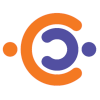 КУ «АГЕНТСТВО СОЦИАЛЬНОГО БЛАГОПОЛУЧИЯ НАСЕЛЕНИЯ ЮГРЫ»С января 2023 года полномочия по выявлению, учету и защите несовершеннолетних права и законные интересы которых нарушены в соответствии с постановлением Правительства Ханты-Мансийского автономного округа – Югры № 232-п от 02.09.2009 «О порядке организации на территории Ханты-Мансийского автономного округа – Югры органом опеки и попечительства деятельности по выявлению и учету детей, права и законные интересы которых нарушены» переданы                                        КУ «Агентство социального благополучия населения Югры».Информациюо выявлении несовершеннолетних, права и законные интересы которых нарушены необходимо направлять8-800-301-44438-951-974-7088Адрес электронной почты:KrasnovaOV@admhmao.ruСообщения принимаются в устной, письменной форме, по телефону или лично.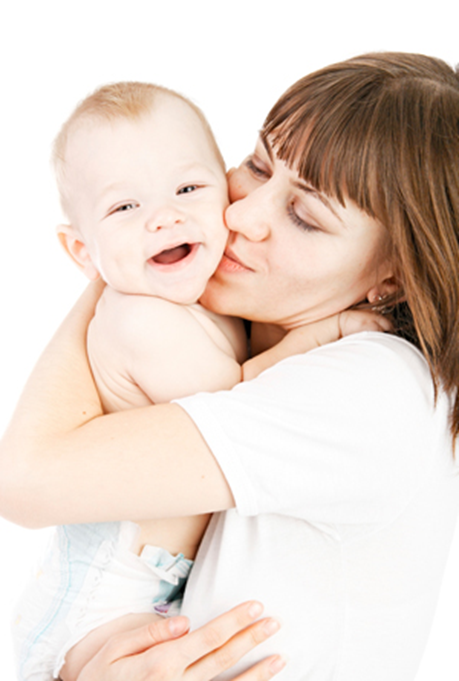 